Ecole Primaire de Broc							Broc, décembre 2022Camp de ski des classes de 7H et 8HChers parents, 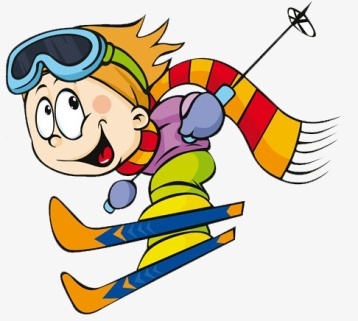 Comme vous le savez très certainement, notre école primaire de Broc a le plaisir d’organiser chaque année un camp de ski pour les plus grands, afin de leur permettre de vivre une chouette expérience et de découvrir les joies des sports d’hiver. Il se déroulera, cette année, du lundi 23 au 27 janvier 2023 à Villars. Cette tradition perdure déjà depuis 1980 et représente un événement très attendu de nos élèves. Selon loi scolaire en application, votre participation, chers parents, se verra considérablement réduite, au montant de Fr. 80.-. Dans ce montant, sont compris tous les frais liés à la nourriture durant toute la semaine. La Commune de Broc vous enverra une facture à cet effet.Par conséquent, un camp d’une telle ampleur ne serait pas possible sans l’appui de nos communes ainsi que de divers partenaires et sponsors. Pour information, le coût réel d’une telle semaine se monte à environ Fr. 500.-, c’est pourquoi nous nous devons d’être reconnaissants envers cette opportunité offerte à votre enfant. Une semaine étant si vite passée, nous n’organiserons ni visite, ni soirées de parents. Nous sommes certains que vos enfants supporteront sans dommage cette courte séparation. Nous joignons à cette lettre une feuille avec les équipements et informations nécessaires au bon déroulement de cette semaine. Nous vous prions de compléter et retourner les documents suivants d’ici le 13 janvier 2023.CharteFiche personnelleLe départ et le retour sont organisés avec un car qui s’occupera de transporter tous les élèves ainsi que leur matériel. La participation au camp est obligatoire pour chaque enfant, car sur le temps scolaire. Si un élève devait être dispensé de camp (raison médicale), l’élève irait durant la semaine à l’école, dans une autre classe.En nous réjouissant tous de passer une semaine blanche à l’air vivifiant de la montagne, nous vous présentons, chers parents, nos meilleures salutations.Les enseignants de 7H et 8HInformations pour le camp de ski 2023Financement : 	Fr. 80.- qui seront facturés par la Commune de BrocTransport aller : 	En car, le lundi 23 janvier 2023 à 8h00 à l’école de Broc. Les enfants viennent en habits de ski, chaussures aux pieds (mais pas obligatoirement serrées), casque et gants dans un sac à dos.Transport retour : 	En car, le vendredi 27 février 2023. Arrivée prévue à Broc aux alentours de 15h15 selon les conditions météorologiques.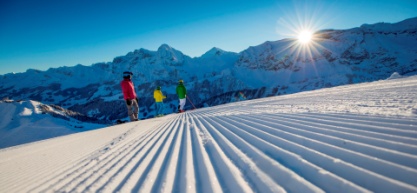 Responsables du camp :	Samay Somkhit (8H)		Frédéric Chassot (7H)
samay.somkhi@edufr.ch     	frederic.chassot@edufr.ch 
+41 79 771 86 01		+41 79 280 12 27Jérémy Schouwey (7-8H)
jeremy.schouwey@edufr.ch			+41 79 765 84 56				À noter que ces numéros sont à faire uniquement en cas d’urgence. Merci !Médicaments :	Si besoin, chaque enfant peut apporter ses médicaments avec prescriptions à son enseignant.Pour info :	Tous les participants sont inscrits à la REGA.Matériel : 	Skis, souliers, bâtons (réglés et adaptés), gants (2 paires si possible), casque, bonnet, lunettes de ski (+ soleil), crème solaire, chaussures pour l’extérieur, habits de rechange, pyjama, habits chauds, sous-vêtements, linge, affaires de toilettes, chaussons, un sac à dos.En cas d’impossibilité de vous fournir le matériel nécessaire, veuillez contacter personnellement l’enseignant de votre enfant au plus tard jusqu’au 13 janvier 2023.Nous avons décidé d’interdire les téléphones portables ainsi que tout appareil électronique pour le bon déroulement de la semaine. Les enfants peuvent amener des jeux de société (avec une étiquette sur laquelle figure le prénom) à leur enseignant respectif les jours précédant le camp afin que l’on puisse les mettre à disposition durant la semaine. À noter que s’il y a quoi que ce soit, votre enfant pourra toujours vous joindre par l’intermédiaire de son enseignant. Déguisements et costumes pour la Disco et le Karaoké. Cette année, le thème de la Disco sera « black and white ». 